                                                                        Partner Contribution Matrix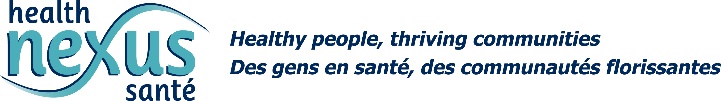 Adapted into English from Outil 8: Matrice d’analyse des ressources mises en jeu dans le partenariat. Repères et Outils pour des Partenariats Équitables et Solidaires, Cercle de Coopération des ONG de développement. Février 2013.Partner APartner BPartner CWhat is still missing from our partnership?How can we fill the gaps?Social Capital: Relationships with community members, associations, faith groups, public institutions, s funders, media, researchers, librarians, elders, universities and resource centres. Public opinion and reputation. Information and knowledge: reports, studies, statistics, community knowledge and experience, Indigenous knowledge. Areas of experience such as evaluation, planning, social media, etc.  Human Capital: coordination support, specialists, frontline staff, students, volunteers, frontline staff, elders, local experts and consultants, managers, admin support.Physical Capital: infrastructure such as office space, meeting rooms, equipment, IT and techFinancial Capital: donations, grants, revenue, funding sourcesOther: 